All Masses Are Live Streamed On YouTube -	St Michael’s Church East Ham Saturday	First Mass of Sunday27th	6.00pm		Arthur Joseph Gonsalves  Anniv. (Martin)Sunday       FIFTH SUNDAY OF EASTER (B)		 28th 	7.30am		Parish Family	 9.00am	Lawrence  Int.                   11.00am	Amos Galang  Anniv.  (Family)	 4.00pm	Malayalam MassMonday 	St. Catherine of Siena, V, D  Patron of Eaurope29th	8.45am		Morning Prayer	9.00am		Fr. Brian O’Higgins  Anniv. 	9.40am		Rosary & Exposition of the Blessed Sacrament Tuesday	 Tuesday after the 5th Sunday of Easter 30th	8.45am		Morning Prayer	9.00am		Thanksgiving Oscar & Lynette (Wedding Anniversary)	9.40am		Rosary & Exposition of the Blessed Sacrament Wednesday Wednesday after the 5th Sunday of Easter	1st May	8.45am		Morning Prayer 	9.00am		Rita & Kevin Crangle RIP (Frances).	   ( Gabriel Victor Anniv).                                                                                            Thursday          St. Athanasius Bp, D   	2nd      NB 8.30am	Thanksgiving Sheeba Pereira (Rita Joseph) Friday 	SS Philip and James, App       Feast    	    	3rd	8.45am		Morning Prayer 	9.00am		Amos Galang Anniv	9.40am		Rosary & Exposition of the Blessed Sacrament Saturday 	The English Martyrs   National Feast   4th         11.00am  Sacrament of Reconciliation               11.45am  Mid-Day Prayer, Benediction and Regina Caeli            12.00noon  Martin & Lucy Gonsalves  Int.Saturday	First Mass of Sunday4th	6.00pm		Antony Nazareth  Anniv.Sunday       SIXTH SUNDAY OF EASTER (B)		 5th 	7.30am		Parish Family	 9.00am	Thanksgiving (Maria & Monica)                 11.00am	Confirmation Mass with Rev. Bishop Alan 	 4.00pm	Syro Malabar MassFIFTH SUNDAY OF EAS TER (B)1st Reading:   	Acts 9:26-31Resp Psalm: 	Psalm 21(22):26-28,30-32R/  			You, Lord, are my praise in the great assembly.2nd Reading: 	1 John 3:18-24 Gospel:         	John 15:1-8Dear ParishionersDear God,  We come before you asking for your healing touch.  Please bring comfort, strength, and restoration to those who are sick and struggling with their health. Grant them the courage to face each day with hope and resilience.  Surround them with love, support, and the care they need.  May they find solace in knowing that they are not alone in their journey.  In Jesus's name, we pray. Amen (Parish Youth: Susie)CONFIRMATION: Next Sunday Bishop Alan Williams will be saying the 11.00am Mass,during which he will be giving the Sacrament of Confirmation to around 50, plus young people of the Parish. He is also having formal Visitation to the Parish which happens every three years. I am asking Parishioners who regularly attend the 11am Mass on a Sunday and do not have any member of their family receiving the Sacrament of Confirmation to try nd come to the other Masses that we have. They are 6pm Saturday evening; 7.30am and 9am Sunday morning. We are expecting a large congregation for the a 11am Mass and it would make things easy, if it is possible, to attend the earlier Masses. After the 11am Mass we will be able to go o the School Hall for a cup of Tea, Coffee and cold Drinks and you will have the opportunity of meeting Bishop Alan.APPEAL FOR NEW ORGAN: Sadly, our Church Organ is out of service as it no longer works. We had an Organ builder in during the week and he has informed us that it is beyong repair. To replace it we have a temporary replacement but we hope to be able to purchase a New Organ soon. The cost would be £15,000 including all fitting and 10 years free service.                              God Bless,   BobACTIVITIES THIS WEEKSunday		28th	            	Communion to the Sick and Housebound – 1.00pm	           Monday            Meeting in Presbytery  7pm29th 		Tuesday 	Diocesan Priests Retreat Starts 30th                   Life in the Spirit Seminar in Church 7.15pmWednesday	Church cleaning after Mass1st May 		Thursday    	Priests Retreat ends   2nd		Confirmation Reconciliation – 7.00pmFriday		Preparing for Bishop Alan  and for the Sacrament of Confirmation3rd		Saturday	1ST Communion Children meet in Church 9.15am4th		Sunday		Confirmation Mass – 11.00am5th            	Main Celebrant – Bishop Alan Williams S.M	           COMING EVENTS                 1st Communion Reconciliation Wednesday 8th May	First Holy Communion 11th and 12th May	Fr. Stewart created a Canon at the Cathedral Monday 13th M including all fitting and 10 years free service.ay	Parish Finance Meeting Tuesday 14th May 	     Wansted C.F.Group AGM South Woodford Thursday 18th MayCAFOD- SUDAN EMERGENCY APPEAL 2024  Millions of families in Sudan, forced to flee their homes amid conflict, now face yet another urgent crisis – extreme hunger.  Please give to CAFOD’s Sudan Crisis Appeal in church or at cafod.org.uk/sudanappeal. Your donation will help CAFOD’s partners to support more families with food packages and help to get medicines, as well as rebuilding water pipelines so clean water can reach communities who need it.  Thank you for your generosity and your prayers. 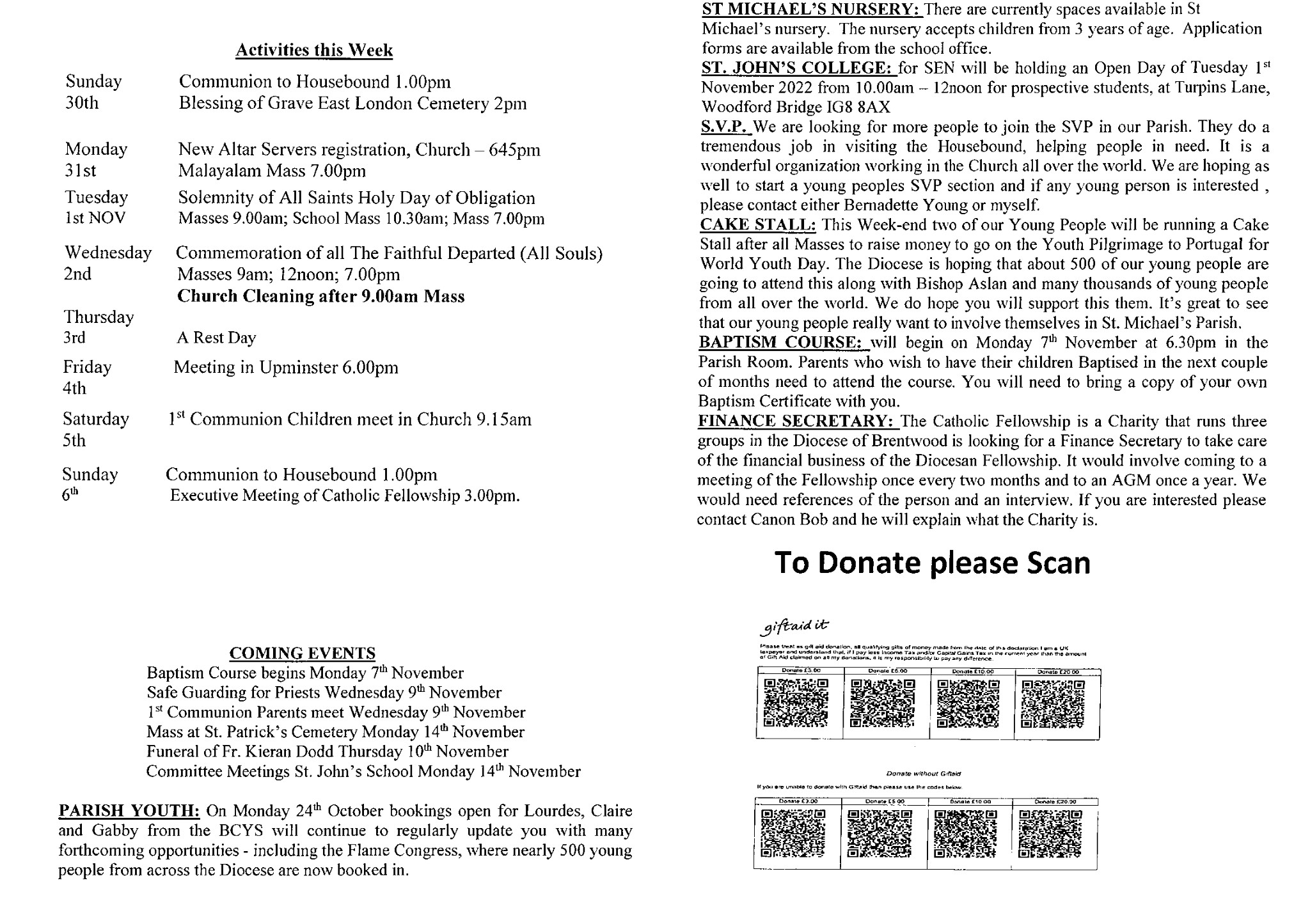 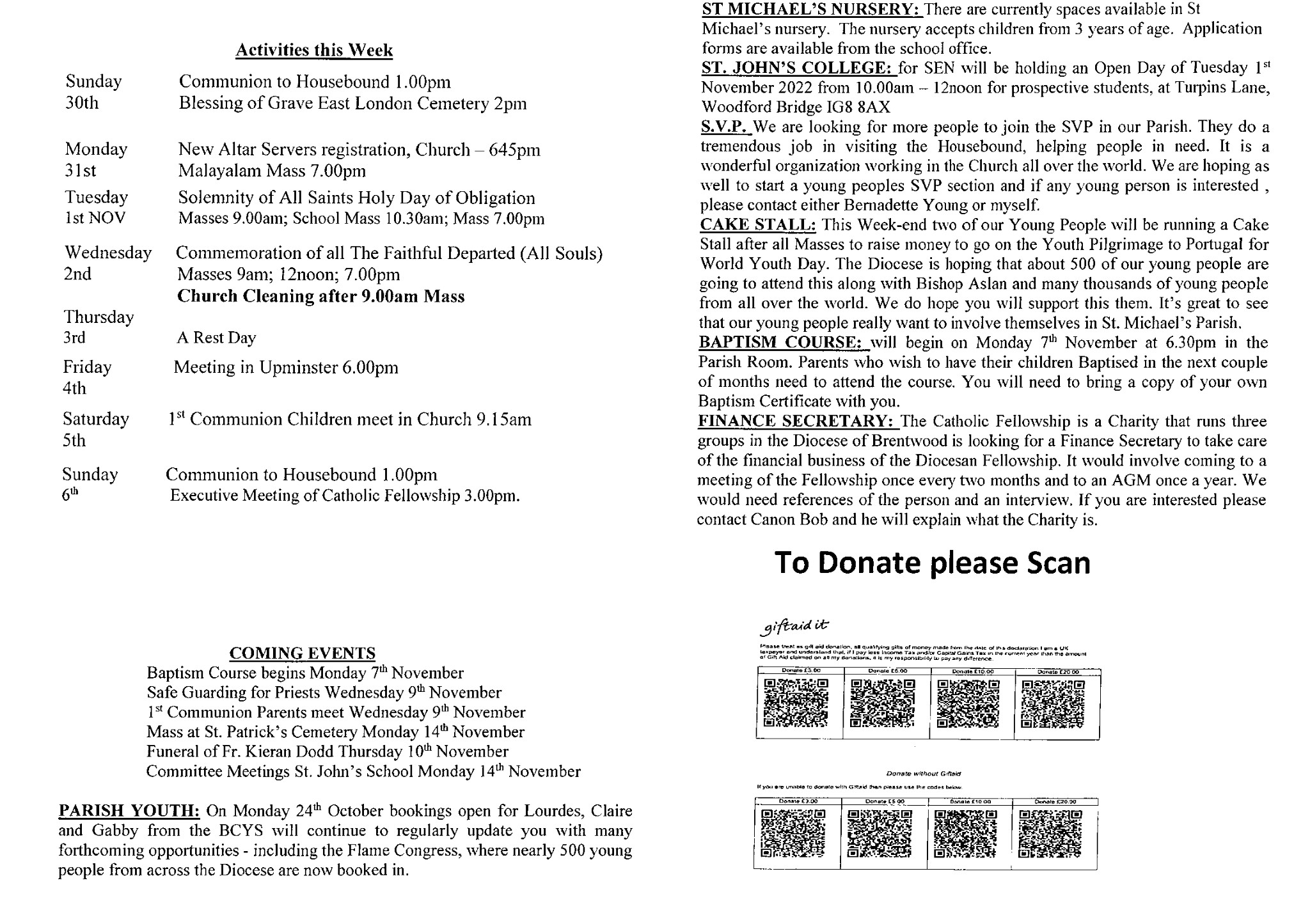 THY KINGDOM COME - PENTECOST PRAYER NOVENA 2024There will be 24/7 prayer running from 2pm on Sunday 12th May to 10pm on Saturday 18th May at the Sion Community Chapel. You are welcome to join us any time from 6am to 12 midnight.  It would be very helpful if you could book an hour slot in the prayer room by visiting this link: https://signup.24- 7prayer.com/signup/75e411 or you can join us for Praise & Worship at 8pm which is taking place each evening.  We look forward to welcoming you for this special prayer time. Please see poster for more info.G.A 2024/25     Please take your box, if you have not yet. In the coming weeks could you please write your names and address on the envelopes to help us identify that the right people are using their rightful envelopes? We did the same, the year before last.  Thank you. 	A DAY WITH MARY on Sunday, 12 May 2024 at the Basilica of Our Lady of Walsingham National Shrine. For more information visit www.adaywithmary.org BRENTWOOD PILGRIMAGE TO WALSINGHAM Saturday 25th May 2024Join Bishop Alan and parishes throughout the diocese of Brentwood as we come together to honour Our Lady of Walsingham. THE NEXT BAPTISMAL PREPARATION COURSE—Will be on Monday 13th May and Monday 20th  May 2024 and will begin at 6.30pm promptly. Parents who wish to have their children Baptised must attend the Baptismal Preparation course. You will be asked to provide a copy of your Baptismal certificate.CAFOD: are having  Special Appeal The millions of hungry Families in Sudan in all the Churches of England and Wales. We are asked to be as generous as we can. Apologies for not being able to announce it earlier but we only received notice of this appeal last Tuesday. St. Michael’s Parish have always been very generous to these appeals and we hope to do so at this specialAppeal this wee.APPEAL FOR NEW ORGAN: Sadly, our Church Organ is out of service as it no longer works. We had an Organ builder in during the week and he has informed us that it is beyong repair. To replace it we have a temporary replacement but we hope to be able to purchase a New Organ soon. The cost would be £15,000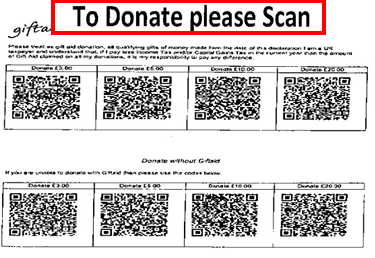 